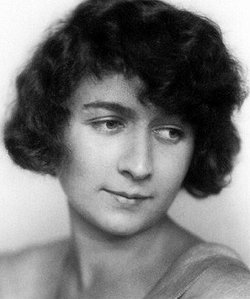 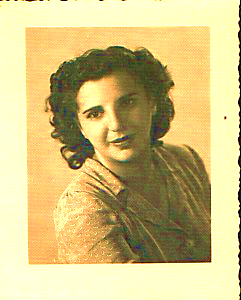 Concerto per la Giornata della MemoriaDomenica 27 Gennaio 2019, ore 17LICEO MUSICALE ISIS “NICCOLINI-PALLI”Introduzione (presentazione dell’evento Ilse Weber e Frida Misul) a cura di Rosaria BrunoI Lieder di Ilse Weber e Gideon Kleincantati dai ragazzi della classe di canto della prof.ssa Sara Bacchelli.Ukolébavka (Ilse Weber) Roberta Romina MarincasUnd der Regen rinnt (Ilse Weber) Elena MazzeiAde, Kamerad! (Ilse Weber) Matteo MaenzaWiegenlied (Ilse Weber) Aurora BusoniUkolébavka (Gideon Klein) Marina BrilliWiegala (Ilse Weber) Sara BarontiniPianista accompagnatore: prof. Paolo FilideiComposizioni originali ispirate alle fiabe di Ilse Weber composte dai ragazzi delle classi di Teoria, analisi e composizione del prof. Antonino Martinico e Tecnologie musicali della prof.ssa Giovanna Bartolomei.La fiaba delle fiabe - Irene Gualandi (opera elettroacustica)Zwi, il violinista - Greta Ercolano, Samuele Giannotti(flauto, sassofono, corno, vibrafono, violino, viola, contrabbasso)Jossel con il violino - Gabriele Ciangherotti(flauto, corno, vibrafono, violino, viola, contrabbasso, acusmatica)Giovanna Nieri flautoGiulia Costagli sassofono contraltoLoreta Ferri cornoMatteo Lenzi vibrafonoCarlo Andrea Berti violinoRuben Sapio violaTommaso Menicagli contrabbassoVoci recitanti: Andrea Filidei, Andrea Camiciotti, Stefano VuotoSCUOLA MEDIA G. MAZZINI e IST. COMP. M. BOLOGNESI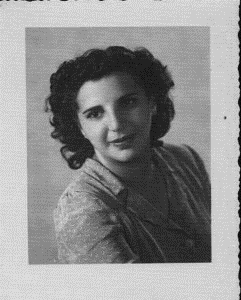 Lettura e commento biografia e diari di Frida MisulUND DER REGEN RINNT  di Ilse WeberLettura e commento biografia e diari di Frida MisulUKOLEBAVKA di Ilse WeberLettura e commento biografia e diari di Frida MisulWIEGALA di Ilse WeberLe parti recitative sono a cura degli studenti della Scuola Media Giuseppe MazziniLe parti musicali sono a cura dell'Istituto Comprensivo Micheli Bolognesi. Il coro è della classe 
V elementare, la parte strumentale è eseguita dagli studenti delle scuole MedieCORALE VENTURAPianista accompagnatore: prof. Paolo Filidei- Eli EliCerimonia di consegna del diario manoscritto di Frida Misul,da parte della Comunità Ebraica al Comune di Livorno. La cerimonia avverrà alla presenza del sindaco Filippo Nogarin, del presidente della Comunità Ebraica, Vittorio Mosseri e del figlio di Frida Misul, Roberto Rugiadi.- Anì ma'amìn- Qui in questa terra (Inno Israele su adattamento testi Misul)